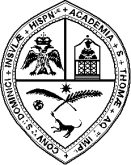 UNIVERSIDAD AUTONOMA DE SANTO DOMINGOPRIMADA DE AMERICA • FUNDADA EL 28 DE OCTUBRE DE 1538DIRECCION DE COMPRASAÑO DE LA INTEGRACIÓN Y RENOVACIÓN ACADÉMICALISTA DE PARTICIPANTES PROCESO:UASD-CCC-CP-2020-0003 - Adquisición de Vehículos Tipo Jeepeta 2020 para uso de la Rectoría UniversitariaDelta Comercial, S.A.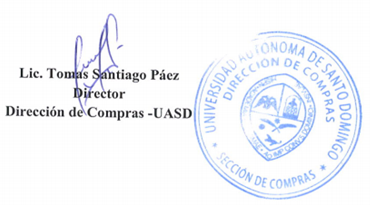 